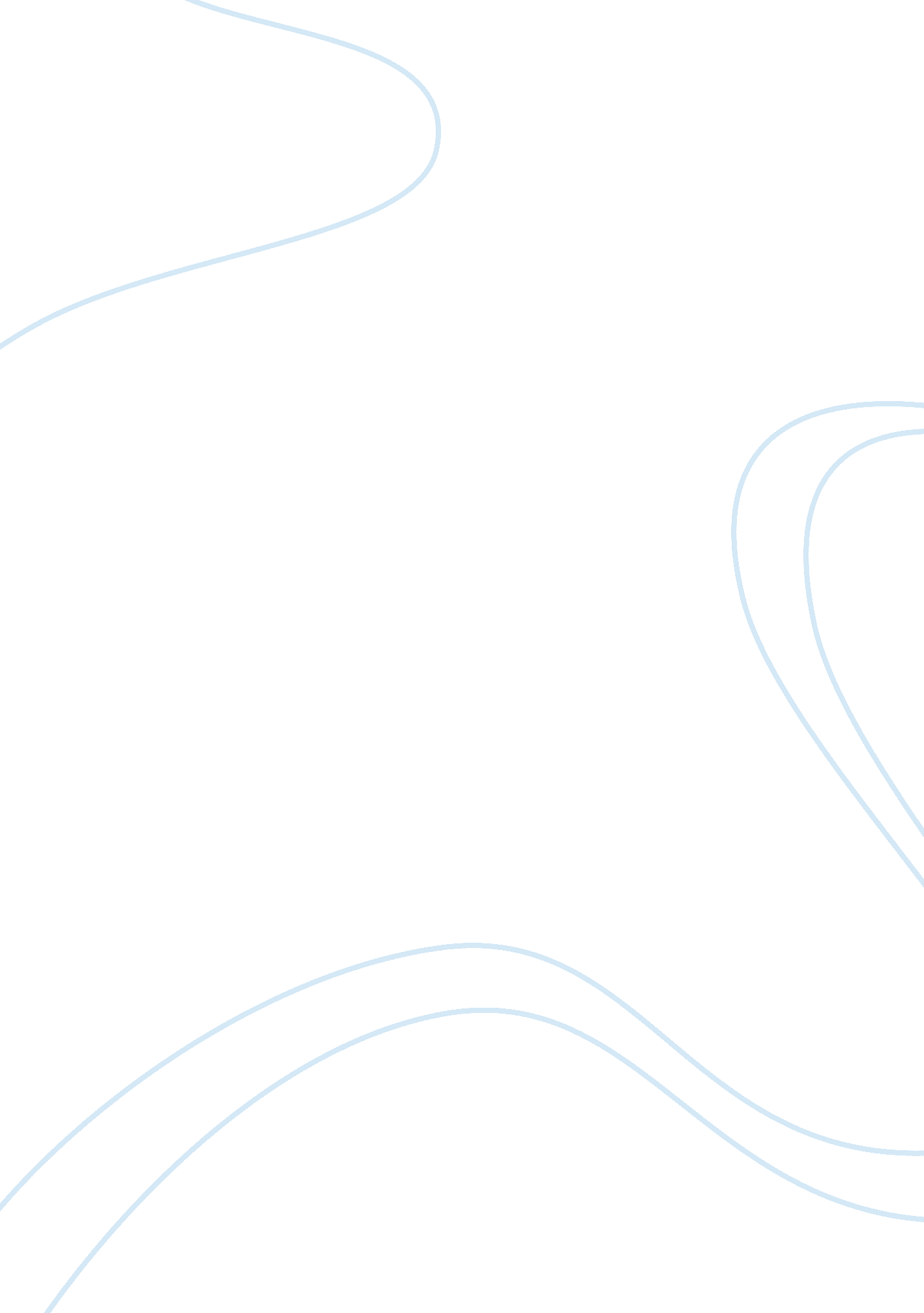 Profitability of establishing female dormitory essay sampleSociology, Women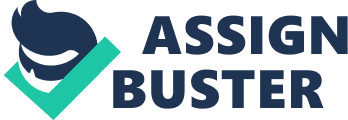 A dormitory (often shortened to dorm) in the United States is a residence hall consisting of sleeping quarters or entire buildings primarily providing sleeping and residential quarters for large numbers of people, often boarding school, college or university’s students. In the UK, the word has an earlier, different but related meaning: it refers specifically to an individual room in which many people sleep, typically at a boarding school. The UK equivalent of the American word as applied to university buildings is hall of residence, often shortened to halls. At some institutes, each residence hall has its own hall council. Where they exist, such individual councils are usually part of a larger organization called, variously, Residence Hall Association, Resident Students Association, or Junior Common Room Committee which typically provides funds and oversees the individual building council. These student led organizations are often connected at a national level by the National Association of College and University Residence Halls (NACURH). Collectively, these hall councils plan social and educational events, and voice student needs to their respective administration. RELATED STUDIES 
There are 6 dormitory buildings for female students and 7 dormitory buildings for male students, which altogether forms a 13-block dormitory complex on the campus of NEU. The dormitory rooms are designed in various shapes to accommodate single, double, three or four persons. The types of dormitories are classified as at Economic, Standard and Luxury standards to meet the individual and private needs of the students. A block of a dormitory occupies an area of 733m² and in total it is 9529m². A dormitory can accommodate between 300-350 students, as in total it has capacity to accommodate 4500 students. All dormitory rooms are furnished and equipped with a bed, a wardrobe, a study desk, a book shelf, a mini fridge, and there is a land line connected to the central operator, a central antenna system and internet connectivity. Depending on the room’s status, they include a bathroom, toilet and a television. In addition to the twenty-four- hour security, the dormitory services also include cleaning and laundering services, canteens, transportation, lighting, study halls, central heating, psychological support and guidance. Hiring the dormitory rooms can be for a semester or for a full academic year and applications can be processed at our overseas representative offices or at the Registration Office of NEU General Services and the Head of Dormitories. The girls’ dormitory is realised by the Badakhshan Department of Higher Education with support of the Regional Capacity Development Fund (RCDF) Badakhshan which is financed by the German Federal Ministry of Economic Cooperation and Development (BMZ). The dormitory building will house up to 200 female students of various subject backgrounds. As Badakhshan Province is geographically widespread with a large number of districts being inaccessible for most of the year, the new dormitory building offers an opportunity for students especially from the remote parts of Badakhshan to continuously follow their university studies. More than 40 per centof Badakhshan University students come from such remote districts. Complementary to the already existing dormitory for male university students, the Badakhshan Department of Higher Education has addressed the need for female university students to be provided with in-school housing. This is a big step toward equal opportunities for female education, as families will more readily allow their daughters to leave the family homes in order to attend university. It furthermore reduces the financial, organisational and security-related strains put on the young female students, who would otherwise have to travel from their hometowns to their educational institutes on a regular basis. As part of the Afghan-German Development Cooperation, the RCDF is implemented by Deutsche Gesellschaft für Internationale Zusammenarbeit (GIZ) GmbH. In five northern provinces of Afghanistan, the RCDF is supporting the development priorities of the Afghan partners at provincial and district level, while at the same time providing training and coaching programmes for civil servants. With its broad range of activities, the RCDF programme aims to increase Afghan ownership, strengthen Afghan state institutions and promote transparency and inclusiveness in the national development process of Afghanistan. CHANG. Education plays an importan role in students’ life. That is, the future success of individuals is based on the type and quality of education they receive. Especially, university education determines one’ s future and quality of life. For this reason, students try to seek better education opportunities to improve their knowledge and skills. While some students attend universities in the city they live in, others may have to move to other cities and live in a dormitory or an apartment. Although living on campus in a dormitory and living off campus in an apartment resemble each other in terms of school work, they have major differences when it comes to freedom and transportation. Living in a dormitory and living in an apartment are alike in one important respect, which is school work. Not only the students living in a dormitory but also those living in an apartment have classes to attend an exams to take. Furthermore, both the students living in a dormitory and those living in an apartment need to study hard, do homework and hand in their assignments. Therefore, students living in a dormitory and those living in an apartment are similar to each other because they both share similar responsibilities related to school work. Despite being alike in school work, the students living in a dormitory and those living in an apartment have to significant differences as far as freedom and transportation are concerned. One important difference is freedom. The students living on campus in a dormitory have to follow dormitory rules. For example, they have to sign-in and sign-out when leaving and returning to the dormitory. Also, they cannot leave the dorm; tory after a certain hour at night. Furthermore, over- night leave is only permitted with parents’ approval. As a result, the students living in a dormitory have limited freedom. In comparison, the students living in an apartmant do not have any rules to follow. Indeed,… ASASA. Dormitories are center of social activities where students stay up late to talk, work on homework together, watch movies, and party. (Microsoft Encarta). According to Wikipedia, the term “ residence hall” and “ dorm” are often used interchangeably; however there is a difference between the two. An important objective of residence halls at a certain university is to provide not just a place to sleep, but also opportunities for personal and educational growth. According to a write-up in a website of Greatgapyears, living in a dormitory can be an eye-opening experience for those people who used to having their own room. Gapers who live in dormitories generally feel pretty safe, often because the only people living in the dormitories are other students or travelers or the same programs. Dormitories are all about communal living, but this lack of privacy often invites germs; a great way to protect one from these germs is to keep the personal care items to himself. Anything that touches one’s body or requires a doctor’s prescription should not become group properly. (Ibid) There are different types of college dorm: the single-sex dorms, chemical- or substance-free dorms and special-interest or theme housing. There are also kinds of rooms: single, double, and suites. (www. collegeboard. com) Blakely Louis Beals asserts that one’s environment is a major determinant in one’s emotional and mental state. C. M. Deasy states that “ Privacy is as important to dorm residents as it is to anyone else, but it is usually much harder to obtain. Dormitory or barracks living implies being surrounded by people. Being alone or sharing private time with someone else is normally not considered to be an option. If privacy is needed, it must be sought somewhere else. In this regard, dormitories fail to provide for an important human need.” 